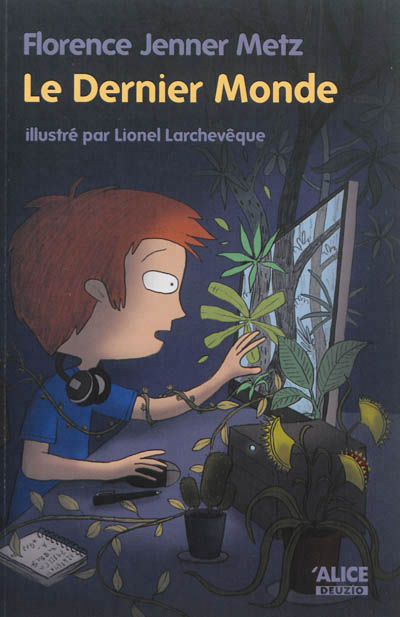 Basile et Anatole retrouvent Marie à « La Relève ». De quoi s’agit-il ?□ Un bar-épicerie	□ Une brocante	□ Une salle de jeuxDans le jeu, les personnages de Marie, Anatole et Basile sont liés à l’univers de la marine et des pirates. Relie chacun à son rôle.Anatole 	•		• 	CapitaineBasile		•		•	TimonierMarie		•		•	VigieAu fur et à mesure de l’avancée du jeu, que perd Marie ?□ Du courage	□ Du poids		□ De la sérénitéQue doivent faire les enfants pour changer de niveau dans le jeu ?□ Déchiffrer un code□ Réaliser une épreuve sportive□ Résoudre une énigmeA la fin du niveau 1, lequel des trois enfants n’a plus de réserves ?□ Anatole	□ Basile	□ MarieQui a donné à Marie la version de démo du jeu ?□ Sa grand-mère	□ Un magicien	□ Son pèrePourquoi Anatole propose-t-il un concours d’énigmes à Eurékaj’aitrouvé ? □ Pour libérer Basile du jeu □ Pour libérer Marie du jeu □ Pour tuer Eurékaj’aitrouvéQuelle est finalement la solution trouvée par Anatole pour se débarrasser définitivement du jeu et d’Eurékaj’aitrouvé ?□ Faire exploser le programme□ Prévenir la police□ Supprimer le fichier de l’ordinateur de MarieA la fin du roman, quel événement se produit à « La Relève » ?□ Un incendie	□ Une inondation		□ Une tempête Retrouvez les solutions des énigmes contenues dans le roman.Enigme A : Je traverse les vitres sans les casser. Qui suis-je ? ....................................Enigme B : Quand je sèche, je me mouille. Qui suis-je ? ............................................Enigme C : Mon premier tourne depuis le commencement. Mon deuxième n’est pas. Et mon tout est ce que nous sommes. Mon tout est ..................................Enigme D : Quel est l’être qui marche à quatre pattes le matin, sur deux pattes à midi, et sur trois pattes le soir ? ..............................................Enigme E : Je tombe et je pousse. Qui suis-je ? ........................................................ Retrouvez l’ordre dans lequel elles apparaissent dans le roman.            Enigme ......... / Enigme ......... / Enigme ......... / Enigme ......... / Enigme ......... / Question bonus : à vous de résoudre l’énigme ci-dessous !« Quand je vis, je dévore, mais si je bois, je meurs. » Qui suis-je ? ..................................